Добрый день, желаю успехов в освоении нового материала!Тема 30 Оплата мобильной связи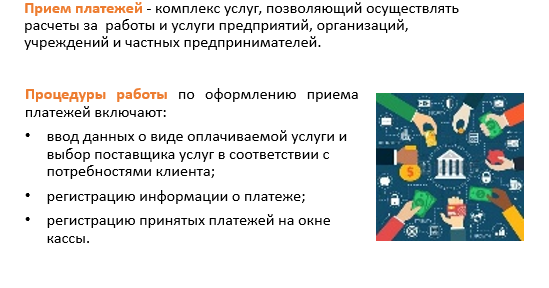 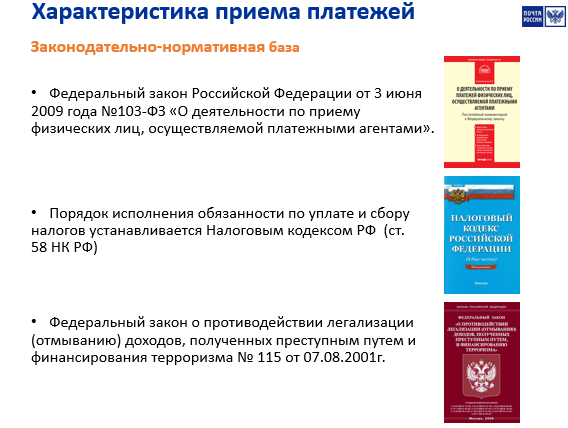 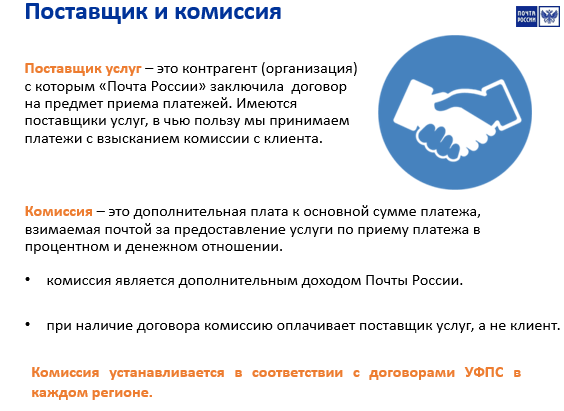 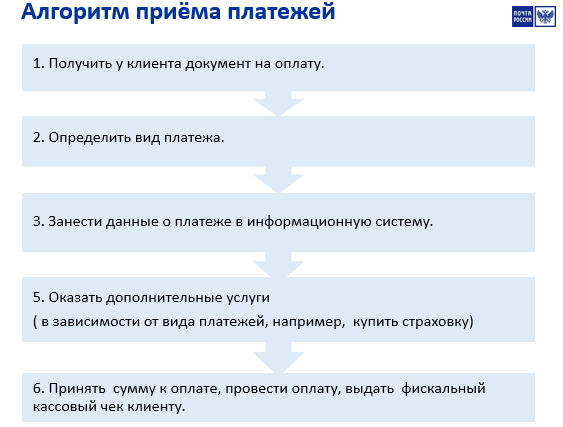 ЗаданиеИзучить инструкцию «Оплата сотовой связи в ЕАС ОПС» (Приложение №1)Выполнить задание:а) Перечислите вкладки, по которым необходимо пройти в меню ЕАС ОПС, для оплаты сотовой связи.б) Назовите, что нужно ввести для входа в систему «Город»в) Назовите форму для приема платежей, которая открывается после входа в систему «Город».г) Перечислите способы поиска услуги.д) Перечислите, какие данные вносяться в форму после выбора вида платежа (сотового оператора).е) Назовите, когда, для чего и сколько чеков печатается при оплате сотовой связи в ЕАС ОПС.ж) Сформулируйте краткий порядок действий по приему платежей за сотовую связь в ЕАС ОПС.При выполнении работы, необходимо сначало переписать вопрос, затем дать ответ.Направить выполненную работу на эл.адрес stef1511@yandex.ru до 23 мая 2020 г.В письме обязательно укажите ФИО студента.При возникновении вопросов, пишите посредством эл почты.